Cấu trúc đề thi:Câu 1. Giải phương trình - Giải hệ phương trình.Câu 2. Biểu thức đại số.Câu 3. Chứng minh bất đẳng thức.Câu 4. Bài toán hình học phẳng về đường trònCâu 5. Số hữu tỉ.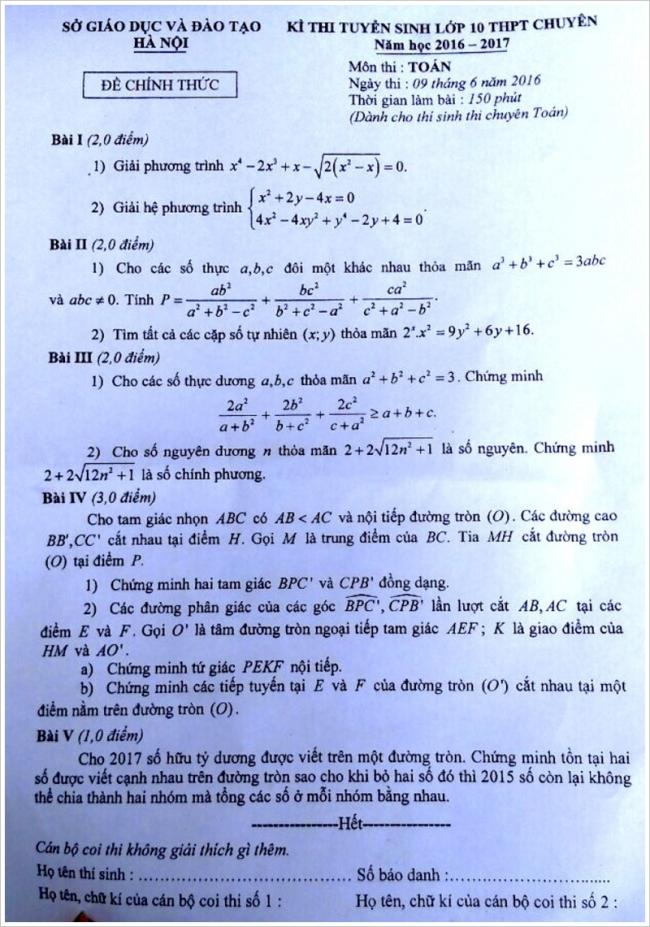 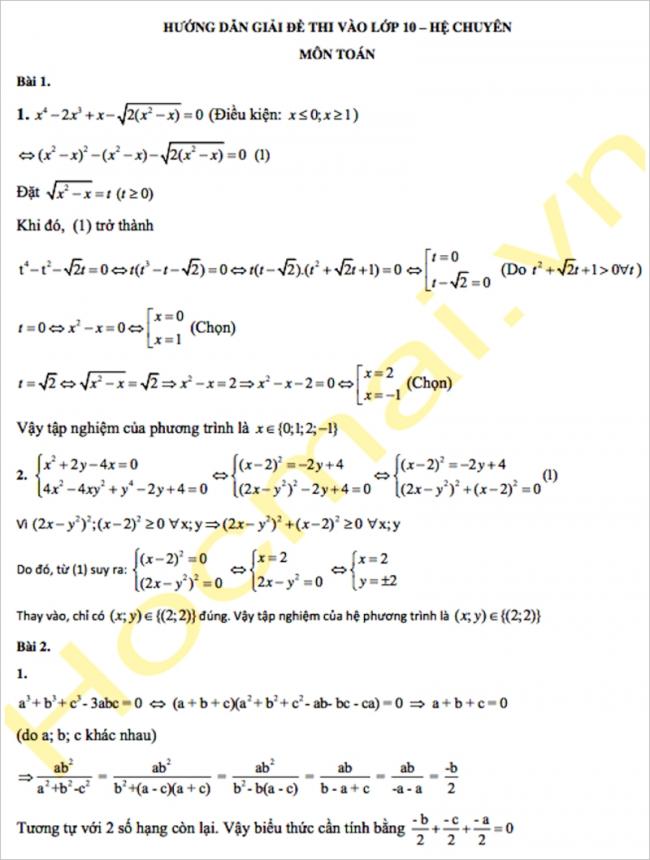 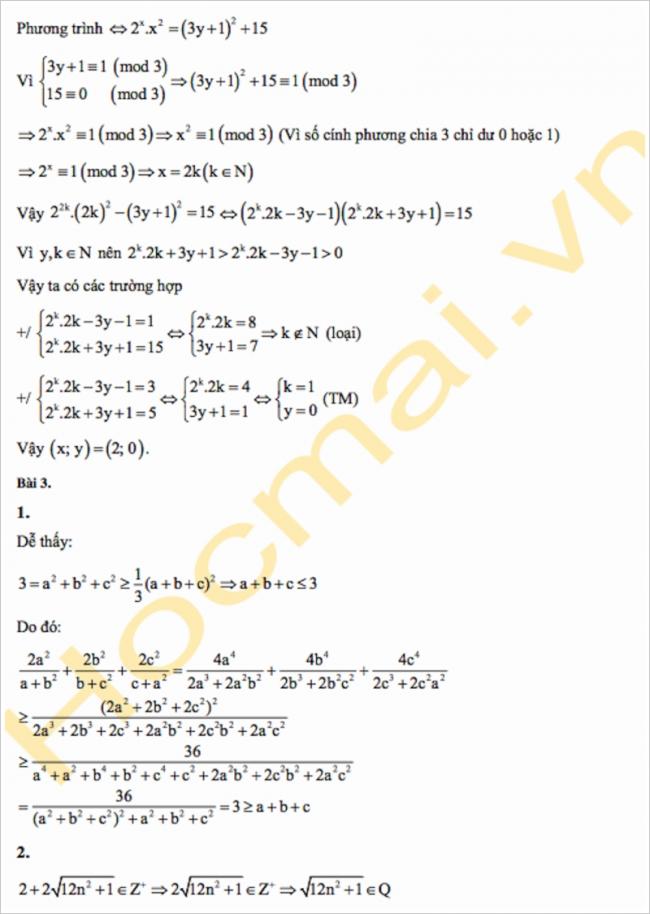 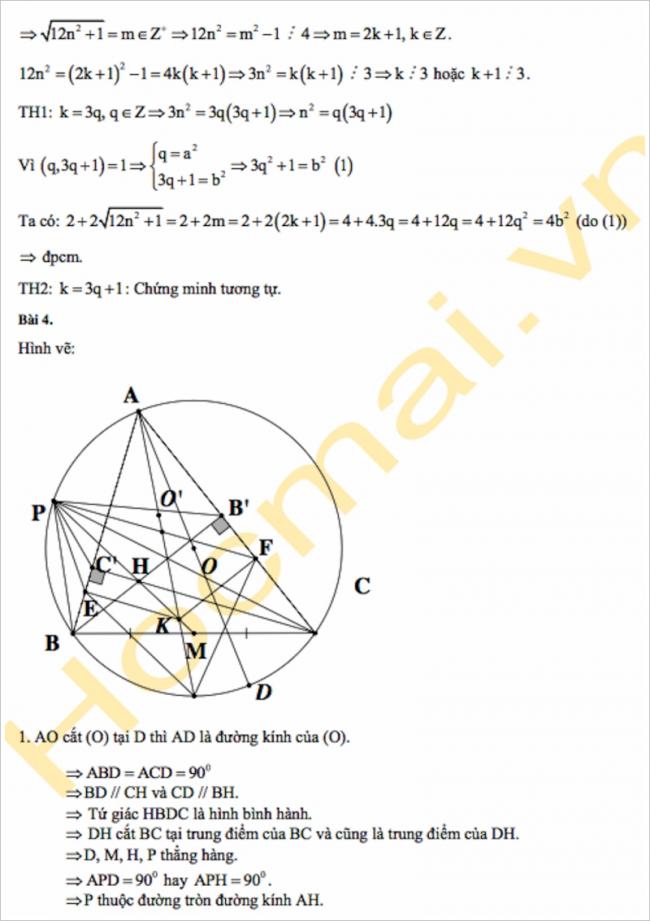 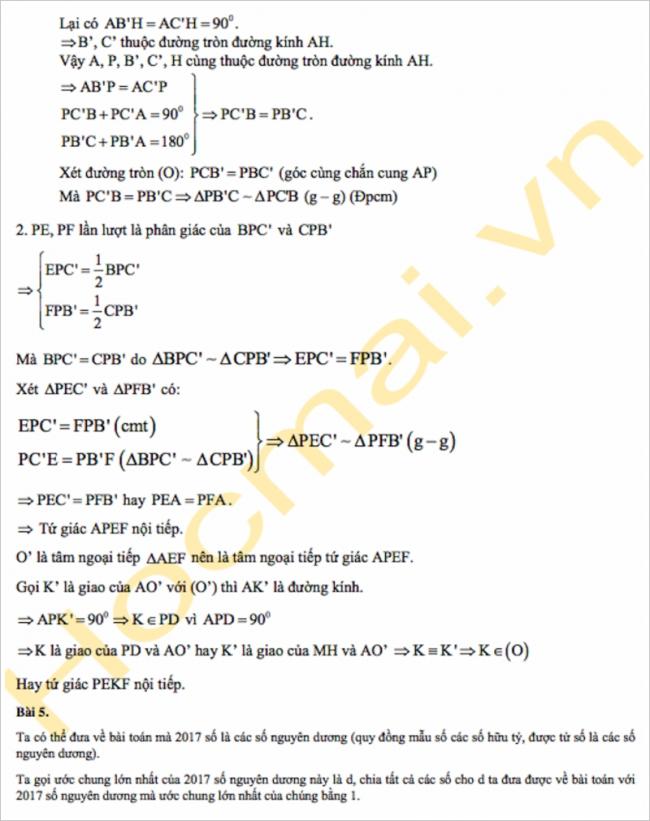 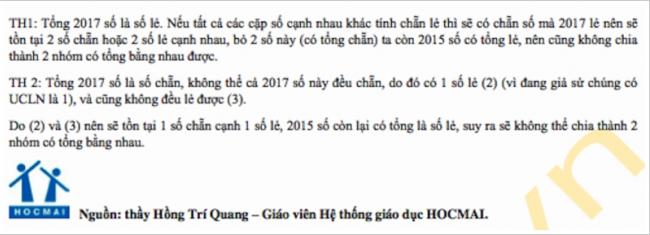 